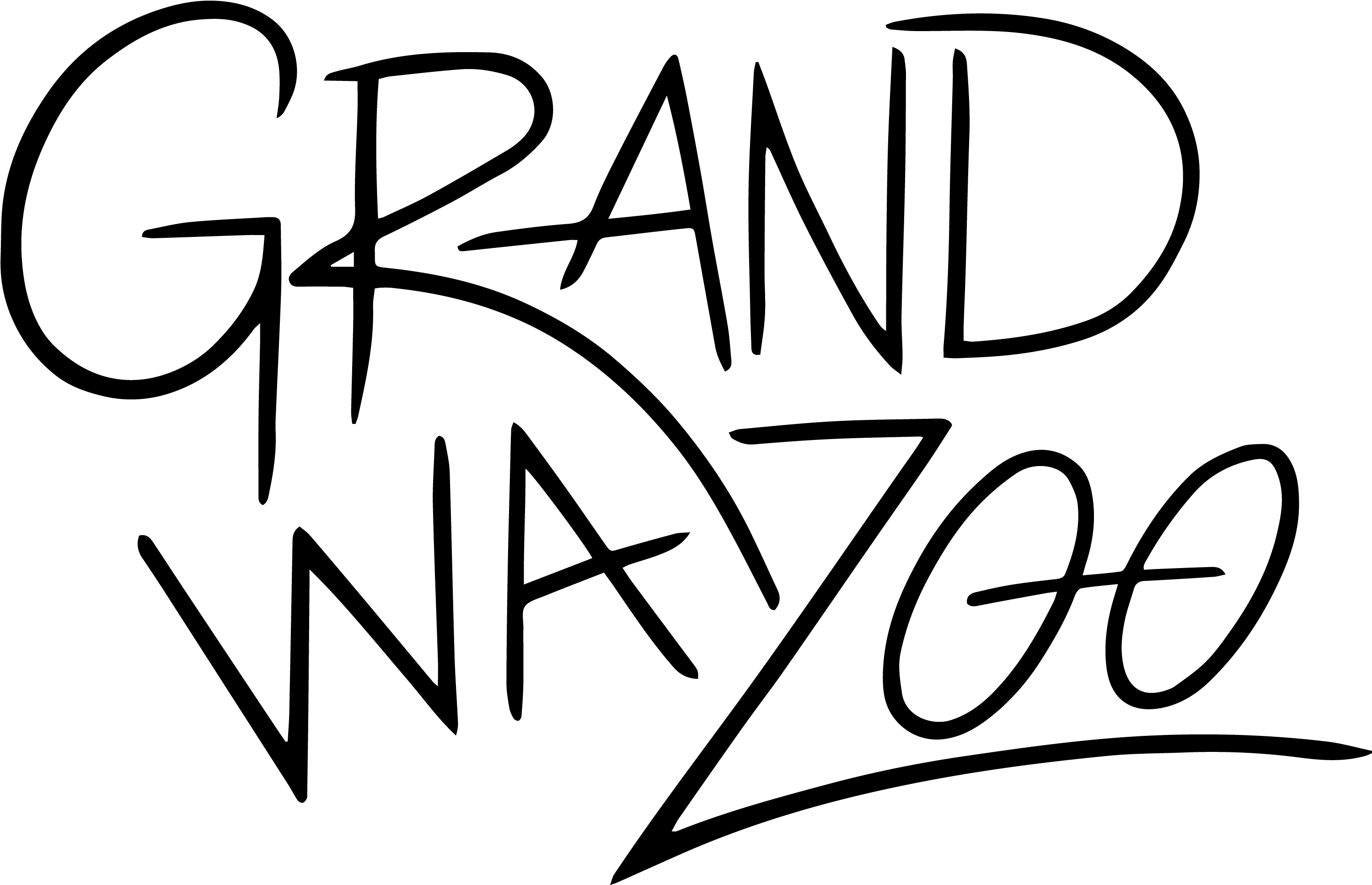 TECH SPECX1 DJ – x2 Technics 1200/1210 turntables‎ X3 Vocals – SM58’(s)STAGE LAYOUT